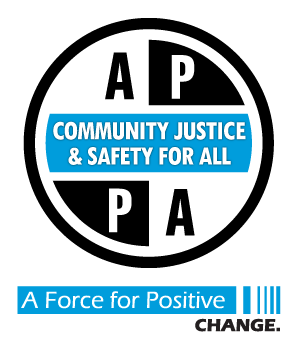 Accreditation Application for Online Courses/CurriculaTo apply for accreditationReview the Accreditation Requirements on the APPA websiteComplete the APPA Accreditation Application for Online Courses/Curricula Submit the Application and required supplemental materials to:Darlene WebbAmerican Probation and Parole Associationc/o The Council of State Governments 701 E. 22nd Street, Suite 110Lombard, IL 60148(859) 244-8207dwebb@csg.org*Electronic submission via email is preferred, but not required.Review PeriodAllow 30-45 days for review.  Cost for accreditation:APPA Member price: $25.00/contact hour*Non-member price: $50.00/contact hour**Additional costs may be incurred based on the amount of material to review.  If additional costs will be assessed, APPA will discuss additional costs with the submitting agency prior to beginning the review process.
Please do not send payment with application.  Payment due upon approval of accreditation and once contact hours for which the course/curriculum is accredited are finalized.BACKGROUND INFORMATIONOrganizations or individuals providing online training shall be formally organized and should have a commitment to the professional development of probation and parole practitioners. In order to be considered for accreditation by the American Probation and Parole Association, the sponsor/provider must comply with the following criteria as established by the APPA Training Accreditation Committee. The following information is to be completed for the overall training or workshop. Application Date : Submitting agency informationSubmitting Agency: <click to enter Submitting Agency>Contact Person: <click to enter name>Address: <click to enter address>City, State, and Zip: <click to enter city, state, zip>Phone: <click to enter phone>Fax: <click to enter fax>Email: <click to enter email>Is this course accredited or seeking accreditation from other accrediting bodies?If yes, please indicate what additional accreditations this course has received and/or what accreditations it is seeking.  Indicate in the description if the accreditations have been approved or are in process of being considered.<click to explain>
Course Title: <click to enter title>Date course completed: Type of course (check all that apply): Target Audience (check all that apply):Number of learners expected to take this course: <click to enter number>Dates the course will be made available:Start Date: End Date: If course availability dates are unknown, please explain: <click to explain>COURSE DELIVERY PLANPlease describe how this course will be delivered (e.g., posted on the agency’s website or learning management system, mailed as a CD-ROM; etc.).<click to enter description>This course is designed forThis course will be provided:This course will be marketed/promoted via the following types of methods:<click to describe>REQUIREMENTS FOR SATISFACTORY COMPLETION/REQUESTED CONTACT HOURSEach course must have specific requirements for satisfactory completion.Please indicate the course components that learners MUST complete to satisfactorily complete the course (check all that apply).Requested number of contact hours for learners who satisfactorily complete all required course components:   <click to enter number> (Note: APPA will be responsible for determining and assigning the final approved contact hours to this course) Please describe the method the submitting agency used to determine the number of requested contact hours.  <click to describe>At a minimum, the course should provide learners a certificate of completion which includes:Course TitleDate  course completed Name of organizationName of participantNumber of contact hoursName, title, and signature of authorizing person at agency providing the online trainingPlease attach a copy of the template for the certificate of completion to the accreditation application package.TRAINING NEEDS ASSESSMENTThe training must be responsive to the needs of the target audience and relevant to the learners’ professional development, continuing education, and/or job requirements. Training needs assessments should include the identification of the gap between what the learner knows and what the learner needs to know.  Methods used to determine needs:Brief description of the process for how training needs were assessed:<click to enter title>Overview of the results of the training needs assessment:<click to enter title>COURSE CONTENTThe course content and instructional methodologies used for online courses  should adhere to adult learning principles, be consistent with stated learning objectives, be sequenced to facilitate learning, and permit opportunities for the learner to interact with the material and receive feedback.  Course OutlinePlease provide a general course outline that identifies the major topics and subtopics included within the course.  <click to enter course outline>Learning ObjectivesThe course must have clear and concise written statements of intended learning outcomes (e.g., measurable behavior performance objectives) for each module/section of the course.  The learning objectives should indicate what participants will be able to do after completing the course.  The intended learning outcomes should focus on growth in the learners’ knowledge, skills, and abilities during or after course completion and be limited to those that can be assessed through a post-test or other appropriate assessment.  Bloom’s Taxomony is a good reference for developing learning objectives (http://www.odu.edu/educ/roverbau/Bloom/blooms_taxonomy.htm). <click to enter learning objectives>Course Content Please provide a detailed description of the course content (e.g., course script, storyboard, lesson plans, etc.).  The course content should include detailed information about what is being covered in each topic area. Detailed course content information can be attached as a separate document to the application, if preferred.  Please indicate what is attached.Note:  If no written detailed course content is available, then it may be necessary for APPA to review the final online version of the course.  Due to the amount of time needed to review courses online in their entirety to assess their adherence to accreditation requirements, additional costs will likely be incurred. Please call to discuss this with APPA prior to completing your application package. OR   <click to enter course content>EVALUATIONA process must be established to evaluate major aspects of the continuing education/professional development experience and the extent to which intended learning objectives were achieved. Assessment of Learning OutcomesCourses must include method(s) for assessing the intended learning outcomes or performance objectives.  Please indicate which assessment techniques will be used in this course (check all that apply):Course EvaluationApplicants also must include information on the methods used for learners to evaluate the course design and their perception of whether the course achieved its intended learning objectives.  INSTRUCTOR/COURSE AUTHOR/SUBJECT MATTER EXPERT INFORMATIONCourse content must be written or provided by competent individuals as documented by appropriate academic training, professional licensing, certification or professionally recognized experience.  Please provide information on the course instructor(s), author(s), and or subject matter expert(s) used in the development and/or delivery of this course.   You also must attach a resume or curricula vitae for each instructor/course author/subject matter expert to the application package.Role (check all that apply):Name: <click to enter name>Title: <click to enter title>Agency: <click to enter agency>Address: <click to enter address>City/State/Zip: <click to enter city, state, zip>Phone: <click to enter phone>Fax: <click to enter fax>Email: <click to enter email>Role (check all that apply):Name: <click to enter name>Title: <click to enter title>Agency: <click to enter agency>Address: <click to enter address>City/State/Zip: <click to enter city, state, zip>Phone: <click to enter phone>Fax: <click to enter fax>Email: <click to enter email>Role (check all that apply):Name: <click to enter name>Title: <click to enter title>Agency: <click to enter agency>Address: <click to enter address>City/State/Zip: <click to enter city, state, zip>Phone: <click to enter phone>Fax: <click to enter fax>Email: <click to enter email>OPTIONAL: Additional Comments/InformationIf you have additional comments or information you want to provide relevant to this accreditation application package, please describe below.<click here to enter information>YesNoSelf-paced web-based coursesSelf-paced CD-ROMRecorded webinarOther (please specify): <click to enter other>Pretrial staffProbation staffParole staffDetention/Institution staffState/countyFederalTribal Victim service providersManagers/supervisorsLine/direct supervision staffOther (please specify): <click to enter other>Open/public accessRestricted users (please describe): <click to describe>FreeFor a charge (please indicate cost of course): <click to enter cost>Pre-testMid-course/module exams (passing score =  <number> )Post-test (passing score = <number> )Post-course evaluation/surveyView/Access specific lesson filesOther (please specify): <click to enter other>Sample certificate attachedSurveyInterview key individualsManagement performance analysisFocus groupReview existing dataOther (please specify): <click to enter other>Course content attachedPre-test (attach a copy)Post-test (attach a copy)Case study ReflectionsOther (please specify): <click to enter description of other ways learning is assessed>Post-course participant evaluation/survey  (attach a copy)Follow up interviews (please describe) <click to describe>Course analytics (e.g., test analytics, etc.)  <click to describe>Other (please specify): <click to enter description of other ways the course will be evaluatedInstructorCourse authorSubject Matter ExpertResume/Curricula Vitae attachedInstructorCourse authorSubject Matter ExpertResume/Curricula Vitae attachedInstructorCourse authorSubject Matter ExpertResume/Curricula Vitae attached